Mestská časť Bratislava Devínska Nová VesV súlade s ust. § 9a ods. 9 písm. c) zákona č. 138/1991 Zb. o majetku obcí v znení neskorších predpisovZVEREJŇUJE ZÁMERPrenajať z dôvodu hodného osobitného zreteľa časť pozemku registra "C" KN parc. č. 491 o výmere 80 m2, druh pozemku zastavané plochy a nádvoria, o celkovej výmere 4197 m2, zapísaný na liste vlastníctva č. 3504, vedený Okresným úradom Bratislava, katastrálnym odborom pre okres: Bratislava IV, obec: Bratislava- Devínska Nová Ves, k. ú. Devínska Nová Ves, vo vlastníctve mestskej časti Bratislava- Devínska Nová Ves pre O2 Networks, s.r.o., Einsteinova 24, 851 01 Bratislava, IČO: 54 639 425, za sumu 2 000,00 € za polrok, na dobu určitú 10 rokov od 01.01.2023 do 31.12.2032, za účelom umiestnenia, inštalácie a prevádzkovania zariadenia a príslušenstva zariadenia vrátane uloženia elektrickej prípojky nízkeho napätia a optických rozvodov, t.j. zabezpečenie sietí a poskytovanie elektronických komunikačných služieb.Dôvod hodný osobitného zreteľa spočíva v poskytovaní elektronických komunikačných služieb v mestskej časti Bratislava- Devínska Nová Ves.Prenájom, ktorý je obsahom tohto zámeru, podlieha schváleniu miestnym zastupiteľstvom Mestskej časti Bratislava DNV, a to 3/5 väčšinou všetkých poslancov.Informácie o pripravovaných zámeroch nájdete aj na našej webovej stránke www.devinskanovaves.sk alebo na tel. čísle 02/60401415, kontaktná osoba - Mgr. Chandoga.V Bratislave dňa   28.11.2022                                                                                          Ing. Mária Koprdová      prednostka MÚ MČ BA-DNV  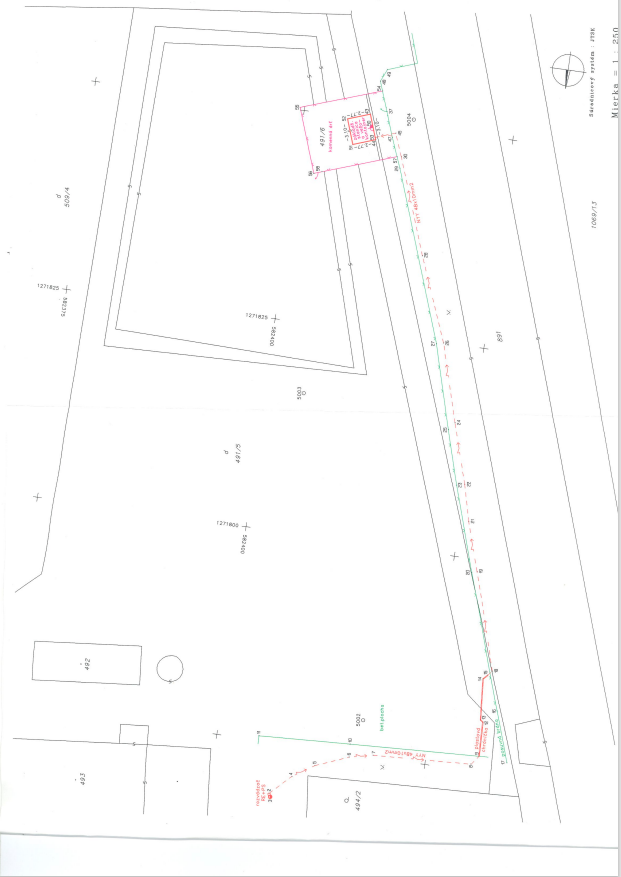 